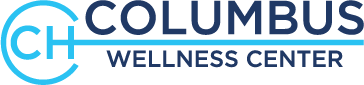 Full Name:  _________________________________________________________________    Date:  ____________________	       Last                                                                   First                                            M.I.Address:  _____________________________________________________________________________________________                         Street Address                                                       Apt/Unit #                           City                                             State                    Zip CodeDate of Birth:   ______/______/_______    Phone:  (_____)-_____-________     Email________________________________Emergency Contact:  _____________________________________________ Emergency Phone #:  (_____)-_____-________   Spouse:  _______________________________________ Date of Birth:   ____/____/____   Phone:  (_____)-_____-________ Additional Member: _____________________________  Date of Birth:   ____/____/____   Phone:  (_____)-_____-________Additional Member: _____________________________  Date of Birth:   ____/____/____   Phone:  (_____)-_____-________Additional Member: _____________________________  Date of Birth:   ____/____/____   Phone:  (_____)-_____-________Membership Type:□   Individual Adult ($50.00)□   Family ($80.00)□   Senior ($40.00)□   Senior Adult w/Spouse ($75.00)*NO CHILDREN UNDER THE AGE OF 15 ALLOWED IN FITNESS/POOL AREA.Monthly Membership Fee: _________ Prorated Amount: ________ Application Fee: _________ Total: _________________I understand that I will give at least 30 days written notice prior to cancellation.  I have signed an Express Assumption of Risk Form. I have received a copy of the Wellness Center Rules.Signature:  _______________________________________ Date:  ____/____/____  Member #:  ______________________I authorize my bank to honor pre-authorized EFT’s drawn by Columbus Wellness Center for membership payments and/or contributions. It is understood that my EFT membership is a continuous membership that will be drafted on the first of each month. Cancellation and/or changes to this membership must be submitted in writing, at least 30 days prior to my scheduled draft date. Failure to do so will result in my draft remaining in effect for one more draft cycle. Should any EFT not be honored by said bank when received by them, it is understood that payment is to be made by me in the amount of said payment plus service charge. I understand that the Columbus Wellness Center may, at its discretion, adjust the monthly rate applicable to my category and/or income level of membership. I understand that I will receive at least 30 days prior to this change. □ Checking   □ Savings:     Routing Number:  ___________________________Account #: _____________________Name on Account:  ____________________________________Name of Bank: _____________________________________Signature of Account Holder:  ____________________________________________________ Date:  ______/______/______  MEMBERSHIP INFORMATIONFEESELECTRONIC FUNDS TRANSFER (EFT) AUTHORIZATION